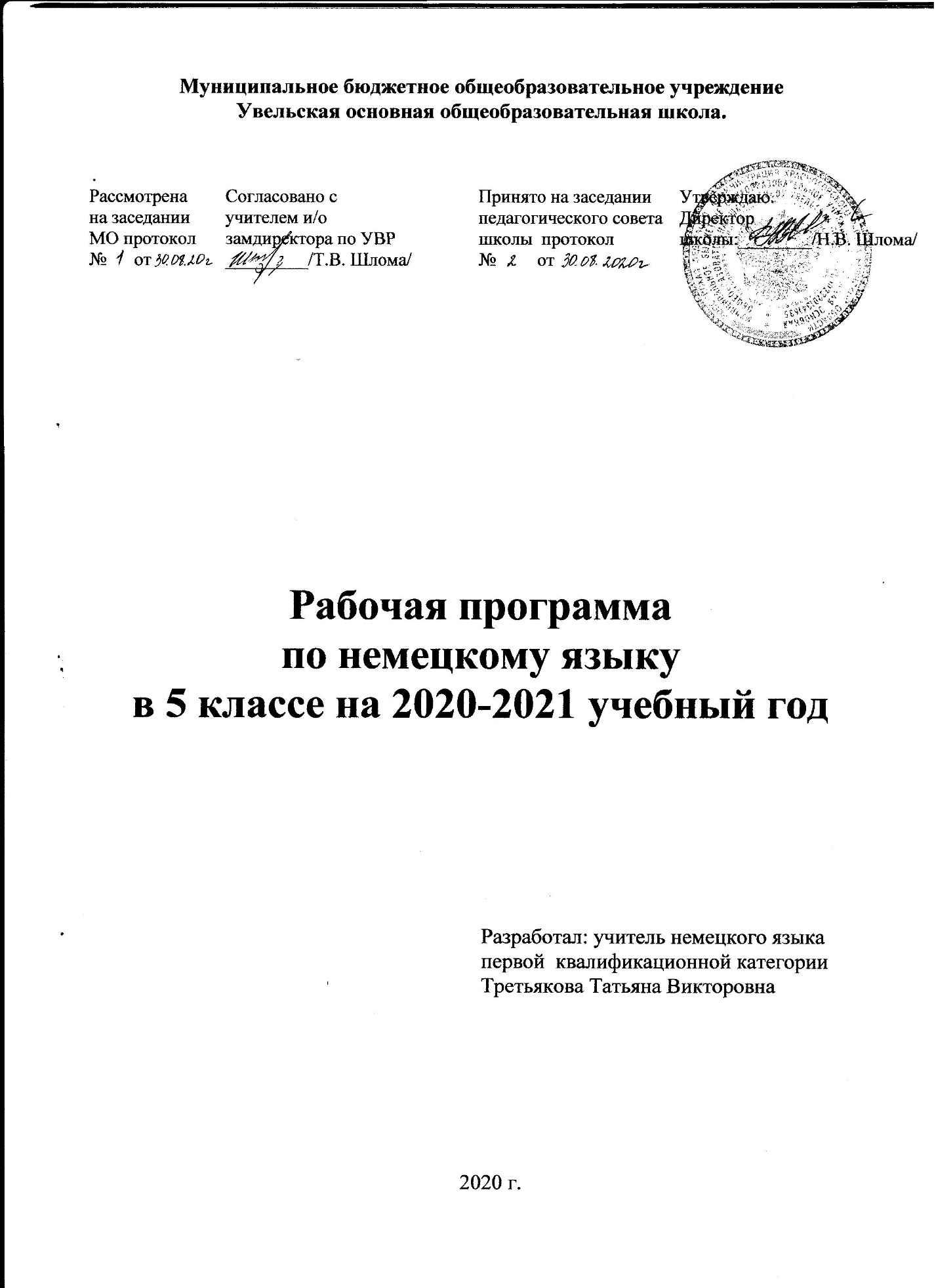 I.Пояснительная запискаРабочая программа по немецкому языку ориентирована на учащихся 5 класса и реализуется на основе следующих документов: *Федерального государственного образовательного стандарта основного общегообразования (приказ Минобрнауки России от 17 декабря 2010 г. № 1897);• Немецкий   язык.  Рабочие   программы.  Предметная  линия   учебников  И.Л. Бим.      5  -   9  классы.  -  М.:  Просвещение, 2011;• Базисный учебный план общеобразовательных учреждений Брянской области на 2020-2021 учебный год.•Учебного плана МБОУ  Увельская  ООШ на 2020-2021 учебный год.Цели и задачи обучения немецкому языкуОсновная цель обучения немецкому языку в 5 классе — совершенствование и дальнейшее развитие способности и готовности учащихся осуществлять элементарное общение на немецком языке в рамках ограниченного числа наиболее распространённых стандартных ситуаций общения, а также их воспитание и развитие средствами учебного предмета: их речевое и интеллектуальное развитие, развитие мотивации к изучению немецкого языка, интереса к страноведческой информации, развитие чувств и эмоций и в определённой мере ценностных ориентаций и творческого потенциала. Таким образом, УМК ориентирован на совершенствование и дальнейшее развитие приобретённого в начальной школе уровня коммуникативной компетенции — уровня начинающего. Это предусматривает развитие умений решать следующие элементарные учебные и собственно коммуникативные задачи, а именно: I. 1. Относительно правильно произносить уже известные, а также новые немецкие звукосочетания, слова и фразы, соблюдая наиболее важные интонационные правила: ударение в слове, фразе, восходящую и нисходящую мелодии. 2. Закрепить словарный запас, приобретённый ранее, и овладеть новым. Его объём — примерно 157 лексических единиц (ЛЕ), включая также устойчивые словосочетания и обороты речи. 3. Более сознательно грамматически оформлять свою речь в ходе решения как уже известных, так и новых коммуникативных задач, оперируя всеми основными типами немецкого простого предложения: утверждением, вопросом, возражением, восклицанием. 4. Расширить представление и развивать знания о некоторых основополагающих языковых правилах/закономерностях, например: о порядке слов в немецком предложении, о наличии глагола-связки, артикля, об отрицаниях „nicht“ и „kein“, о слабых и некоторых сильных глаголах в Präsens и Perfekt и др. II. 1. Закрепить умения решать уже известные коммуникативные задачи, а также новые в русле говорения: а) — приветствовать сверстника, взрослого, используя вариативные формы приветствия; — давать краткие сведения о себе, других и запрашивать аналогичную информацию у партнёра; — что-то утверждать, подтверждать; — выражать сомнение, переспрашивать; — возражать; — запрашивать информацию с помощью вопросительных предложений с вопросительными словами: „Wer? Was? Wie? Wo? Wohin? Wann?“; — о чём-то просить (с помощью повелительных предложений); — выражать мнение, оценку, используя оценочную лексику, клише: „Klasse! Toll! Ich denke/Ich glaube ... Ich finde das interessant. Wie schön!“ — соблюдать речевой этикет при непосредственном общении: знать, как обратиться к сверстнику, взрослому, как поблагодарить, начать разговор, завершить его и т. п.; б) вести ритуализированные диалоги в таких типичных ситуациях общения, как «Знакомство», «Встреча», «Разговор по телефону» (о том, кто что делает, приглашение прийти и т. п.), «Обмен впечатлениями» (о каникулах, о погоде, о празднике и др.); в) уметь делать краткие связные сообщения: описывать, характеризовать, рассказывать о себе, своей семье, о погоде в разное время года, о каникулах, животных, а также кратко выражать своё мнение. 2. Уметь решать следующие коммуникативные задачи в области аудирования: — понимать речь учителя по ведению урока; — распознавать и полностью понимать речь одноклассника в ходе диалогического общения с ним; — распознавать на слух и полностью понимать монологическое высказывание соученика, построенное на знакомом языковом материале; — понимать в целом основное содержание связного сообщения учителя, диктора, включающего некоторые незнакомые явления, опираясь на языковую догадку. 3. Уметь решать следующие коммуникативные задачи в русле чтения: а) с полным пониманием читаемого: — прогнозировать общее содержание текста по заголовку, иллюстрациям; — зрительно воспринимать текст, узнавая знакомые слова, грамматические явления; — догадываться о значении отдельных незнакомых слов по сходству с русским языком, по контексту; — определять значение незнакомого слова по данному в учебнике переводу, а также самостоятельно с помощью немецко-русского словаря (в учебнике); — находить в тексте требуемую информацию; — кратко выражать оценку прочитанного; б) с пониманием основного содержания: — осуществлять те же действия с текстом, но с установкой понять только основное, в целом охватить его содержание, не стремясь понять каждое слово, лишь в случае необходимости обращаясь к словарю; — опускать избыточную информацию. 4. Совершенствовать технику письма и письменные речевые умения: — уметь кратко излагать письменно сведения о себе, о других, о погоде, описать картинку; — уметь написать поздравительную открытку, приглашение (по образцу).III. 1. Знать ряд страноведческих реалий, например: — имена некоторых великих представителей немецкой культуры; — название наиболее популярных праздников, формы поздравления с этими праздниками („Weihnachten“, „Muttertag“, „Ostern“ и др.); — некоторые особенности быта немецких школьников, например: получение от родителей карманных денег, отношение к ним и т. п.; — типы немецких домов, марки немецких автомобилей, наиболее популярных в мире, и др. 2. Получить некоторое представление об облике маленьких немецких городов (отсутствие деревень в нашем понимании и др.). 3. Несколько расширить представление о персонажах немецких сказок. 4. Уметь воспроизводить произведения немецкого фольклора: стихи, считалки, песни. 5. Уметь ориентироваться в упрощённом аутентичном тексте, пользуясь сносками, содержащими в том числе страноведческий комментарий.IV. 1. Совершенствовать уже известные общеучебные умения (списывание, выписывание, элементарная работа с текстом) и развивать новые — выделение смысловых частей, установление логических связей в тексте. 2. Развивать специальные учебные умения, например: умение использовать языковую догадку на основе сходства немецких и русских слов, по знакомому корню, устанавливать тематические и словообразовательные ассоциативные связи между словами, использовать немецко-русский словарь учебника для семантизации незнакомых слов.Базисный учебный (образовательный) план на изучение немецкого языка в 5 классе основной школы отводит 3 часа в неделю в течение года обучения, всего 102 урока.В учебном плане МБОУ Увельская ООШ на изучение иностранного языка  в 5 классе отводится  102 ч  (3 часа в неделю, 34 учебных  недель).II. Планируемые результаты освоения учебного предметаФедеральный государственный образовательный стандарт основного общего образования устанавливает требования к результатам освоения учащимися основной образовательной программы основного общего образования: личностные, метапредметные и предметные.Личностные результаты:освоение социальной роли обучающегося, развитие мотивов учебной деятельности и формирование личностного смысла учения;развитие самостоятельности и личной ответственности за свои поступки, в том числе в процессе учения;формирование целостного, социально ориентированного взгляда на мир в его органичном единстве и разнообразии природы, народов, культур и религий;овладение начальными навыками адаптации в динамично изменяющемся и развивающем мире;формирование основ российской гражданской идентичности, чувства гордости за свою Родину, российский народ и историю России, осознание своей этнической и национальной принадлежности; формирование ценностей многонационального российского общества; становление гуманистических и демократических ценностных ориентаций;формирование уважительного отношения к иному мнению, истории и культуре других народов;формирование эстетических потребностей, ценностей и чувств;развитие этических чувств, доброжелательности и эмоционально-нравственной отзывчивости, понимания и сопереживания чувствам других людей;развитие навыков сотрудничества со взрослыми и сверстниками в разных социальных ситуациях, умения не создавать конфликтов и находить выходы из спорных ситуаций;формирование установки на безопасный, здоровый образ жизни, наличие мотивации к творческому труду, работе на результат, бережному отношению к материальным и духовным ценностям.Метапредметные результаты:умение самостоятельно определять цели своего обучения,  ставить и формулировать для себя новые задачи в учёбе и познавательной деятельности, развивать мотивы и интересы своей познавательной деятельности;умение самостоятельно планировать пути достижения целей, в том числе альтернативные, осознанно выбирать наиболее эффективные способы решения учебных и познавательных задач;умение соотносить свои действия с планируемыми результатами, осуществлять контроль своей деятельности в процессе достижения результата, определять способы действий в рамках предложенных условий и требований, корректировать свои действия в соответствии с изменяющейся ситуацией;умение оценивать правильность выполнения учебной задачи, собственные возможности её решения;владение основами самоконтроля, самооценки, принятия решений и осуществления осознанного выбора в учебной и познавательной деятельности;умение определять понятия, создавать обобщения, устанавливать аналогии, классифицировать, самостоятельно выбирать основания и критерии для классификации, устанавливать причинно-следственные связи, строить логическое рассуждение, умозаключение (индуктивное, дедуктивное и по аналогии) и делать выводы;умение создавать, применять и преобразовывать знаки и символы, модели и схемы для решения учебных и познавательных задач; формирование навыков смыслового чтения;умение организовывать учебное сотрудничество и совместную деятельность с учителем и сверстниками; работать индивидуально и в группе: находить общее решение и разрешать конфликты на основе согласования позиций и учёта интересов; формулировать, аргументировать и отстаивать своё мнение;умение осознанно использовать речевые средства в соответствии с задачей коммуникации для выражения своих чувств, мыслей и потребностей; планирование и регуляция своей деятельности;владение устной и письменной речью, монологической контекстной речью;формирование и развитие компетенции в области использования информационно-коммуникационных технологий (ИКТ-компетенции);формирование и развитие экологического мышления, умение применять его в познавательной, коммуникативной, социальной практике и профессиональной ориентации.Предметные результаты:      В процессе овладения познавательным (социокультурным) аспектом обучающийся научится:- находить на карте страны изучаемого языка и континенты;- узнавать достопримечательности стран изучаемого языка/родной страны;- понимать особенности национальных и семейных праздников и традиций стран изучаемого языка;-понимать особенности образа жизни своих зарубежных сверстников;- узнавать наиболее известных персонажей иностранной детской литературы и популярные литературные произведения для детей;           Пятиклассник получит возможность:- сопоставлять реалии стран изучаемого языка и родной страны;- представлять реалии своей страны средствами иностранного языка;- познакомиться и выучить наизусть популярные детские песенки и стихотворения.В процессе овладения учебным аспектом у учащихся будут развиты коммуникативные умения по видам речевой деятельности.В говорении  научится:- вести и поддерживать элементарный диалог: этикетный, диалог-расспрос, диалог-побуждение, диалог-обмен мнениями;кратко описывать и характеризовать предмет, картинку, персонаж;- рассказывать о себе, своей семье, друге, школе, родном крае, стране и т.п. (в пределах тематики основной школы).Пятиклассник  получит возможность научиться:- воспроизводить наизусть небольшие произведения детского фольклора: рифмовки, стихотворения, песни;- кратко передавать содержание прочитанного/услышанного  текста;- выражать отношение к прочитанному/услышанному.В аудировании научится понимать на слух:- речь учителя по ведению урока;- связные высказывания учителя, построенные на знакомом материале или содержащие некоторые незнакомые слова;- выказывания одноклассников;- небольшие тексты и сообщения, построенные на изученном речевом материале, как при непосредственном общении, так и при восприятии аудиозаписи;                                            - содержание текста на уровне значения (уметь отвечать на вопросы по содержанию текста);- понимать основную информацию услышанного;- извлекать конкретную информацию из услышанного;- понимать детали текста;- вербально или невербально реагировать на услышанное.Пятиклассник получит возможность научиться:- понимать на слух разные типы текстов, соответствующие возрасту и интересам учащихся (краткие диалоги, описания, детские стихотворения и рифмовки, песни, загадки) – время звучания до 2 минут;- использовать контекстуальную или языковую догадку; -не обращать внимание на незнакомые слова, не мешающие понимать основное содержание текста.В чтении  овладеет техникой чтения, т.е. научится читать:- по транскрипции;- с помощью (изученных) правил чтения и с правильным словесным ударением;- написанные цифрами время, количественные и порядковые числительные и даты;- с правильным логическим и фразовым ударением простые нераспространенные предложения;- основные коммуникативные типы предложений (повествовательные, вопросительные, побудительные, восклицательные);- с определенной скоростью, обеспечивающей понимание читаемого.Пятиклассник овладеет умением читать, т.е. научится:-читать небольшие различных типов тексты с разными стратегиями, обеспечивающими понимание основной идеи текста, полное понимание текста и понимание необходимой (запрашиваемой) информации;                                                                                                                                      -читать и понимать содержание текста на уровне значения, т.е. сумеет на основе понимания взаимоотношений между членами простых предложений ответить на вопросы по содержанию текста;- определять значения незнакомых слов по знакомым словообразовательным элементам (приставки, суффиксы) и по известным составляющим элементам сложных слов, по аналогии с родным языком, по конверсии, по контексту, по иллюстративной наглядности;- пользоваться справочными материалами (двуязычным словарем, лингвострановедческим справочником) с применением знаний алфавита и транскрипции.Пятиклассник получит возможность научиться:-читать и понимать тексты, написанные разными типами шрифтов;-читать с соответствующим ритмико-интонационным оформлением простые распространенные предложения с однородными членами;-понимать внутреннюю организацию текста и определять главную идею текста и предложения, подчиненные главному предложению; хронологический/логический порядок; причинно-следственные и другие смысловые связи текста с помощью лексических и грамматических средств;- читать и понимать содержание текста на уровне смысла и делать выводы из прочитанного;-выражать собственное мнение по поводу прочитанного; выражать суждение относительно поступков героев; соотносить события в тексте с личным опытом.В письме  научится:- правильно списывать,- выполнять лексико-грамматические упражнения,- делать записи (выписки из текста),- делать подписи к рисункам,- отвечать письменно на вопросы,- писать открытки - поздравления с праздником (объём 20-30 слов),- писать личные письма в рамках изучаемой тематики (объём 30-40 слов) с опорой на образец.Пятиклассник получит возможность научиться:- писать русские имена и фамилии на иностранном языке;-  заполнять анкеты (имя, фамилия, возраст, хобби), сообщать краткие сведения о себе;- в личных письмах запрашивать интересующую информацию;- писать короткие сообщения (в рамках изучаемой тематики) с опорой на план/ключевые слова  (объём 50-60 слов);- правильно оформлять конверт (с опорой на образец).III. Содержание учебного предметаHallo, 5. Klasse! Womit kommen wir aus der vierten Klasse? Kleiner Wiederholungskurs. (8+3ч.)Основное содержание темы:Первый школьный день в новом учебном году. Ученики собрались во дворе школы. Многие знакомятся друг с другом.На страницах учебника появляется новый персонаж – Кот в сапогах. Он рассказывает о себе.Ребята вспоминают о лете. Что они обычно делают летом?А чем занимались летом Сабина, Свен и другие?Ребята обмениваются впечатлениями об ушедшем лете. А мы?Лексический материал: sich freuen, sich bekannt machen, ein Neuer, eine Neue, der Bekannte, die Bekannte (die Bekannten), genau, schlau, überlisten,  verwandeln, befreien,  das Land (die Länder), auf dem Lande, aufs Land, die Wiese (die Wiesen), die Kusine (die Kusinen), zu Gast sein, Gute Reise! Viel Spaß!Грамматический материал:Возвратные местоимения и их употребление в речи.Систематизация грамматических знаний о спряжении глаголов в Präsens, об образовании Perfekt.Повторение: Образование степеней сравнения прилагательных.Страноведческие сведения: Знаменитые люди Германии.Eine alte deutsche Stadt. Was gibt es hier? (Старый немецкий город. Что в нём?) (9+1ч)Основное содержание темы:Маленькие немецкие города имеют много общего: их архитектура, достопримечательности.Кот в сапогах рассказывает о том, что можно увидеть в старом немецком городе.А о чём беседуют прохожие на улицах города?Лексический материал: die Kirche (die Kirchen), das Rathaus, das Lebensmittelgeschäft, das Werk (die Werke), die Brücke (die Brücken), die Burg (die Burgen),  der Ritter (die Ritter),  der Jugendklub (die Jugendklubs), modern, das Mittelalter, unter roten Ziegeldächern (das Dach – die Dächer), fremd (Ich bin hier fremd.), die Begegnung (die Begegnungen).Грамматический материал:Типы образования множественного числа имён существительных.Отрицание „kein“, употребление отрицаний  „kein“ и  „nicht“.Страноведческие сведения: Знаменитые города ГерманииIn der Stadt… Wer wohnt hier? (В городе… Кто живёт здесь?) (9+1ч.)Основное содержание темы:В городе живёт много людей: женщины и мужчины разных профессий, также школьники, студенты и пенсионеры. Но здесь есть и много животных, особенно в зоопарке.А что нам рассказывают о жителях города приведения?Отношение жителей к своему городу, какое оно? Основная часть жителей любит свой город. Но есть среди них и ворчуны.Лексический материал: der Beruf (die Berufe), Was ist er/ sie von Beruf?, der Arbeiter (die Arbeiter), der Arzt (die Ärzte), der Angestellte (die Angestellten), der Handwerker (die Handwerker), der Ingenieur (die Ingenieure), der Rentner (die Rentner), das Gespenst (die Gespenster), verschieden, das Schaufenster (die Schaufenster), das Schild (die Schilder),  das Symbol (die Symbole), Seid ihr/ bist du einverstanden?Грамматический материал: Указательные местоимения „dieser, diese, dieses, diese, jener, jene, jenes, jene“.Словосложение как один из распространённых в немецком языке способов словообразования.Страноведческие сведения: Животные, популярные в ГерманииDie Straßen der Stadt. Wie sind sie? (Улицы города. Какие они?) (9+2ч.)Основное содержание темы:Как выглядят улицы немецких городов. Что и кого можно здесь увидеть?Маркус и Габи видят,  как приземляется летающая тарелка. Кто же прилетел из космоса? Это Косми и Роби. Пришельцы из космоса  знакомятся с Маркусом, Габи, Дитером и Ильзой.Немецкие дети показывают Косми и Роби свой город.Роби задаёт вопросы  о видах транспорта, которые он видит на улицах города.Лексический материал: die Gasse (die Gassen), zu Fuß gehen, der Fußgänger (die Fußgänger), die Fußgängerzone (die Fußgängerzonen), einkaufen (gehen), die Telefonzelle (die Telefonzellen), die Litfaßsäule (die Litfaßsäulen), still, laut, lang, kurz, breit, schmal, der Verkehr, das Verkehrsmittel (die Verkehrsmittel), die Straßenbahn (die Straßenbahnen), das Lebewesen (die Lebewesen),  ein unbekanntes Lebewesen, nennen, warten auf, passieren, nah, die Verkehrsampel (die Verkehrsampeln), die Verkehrsregel (die Verkehrsregeln),  das Licht, halten, dürfen, bedeuten,  stehen bleiben,  bei Rot / bei Gelb / bei Grün.Грамматический материал: Повторение:Спряжение сильных глаголов в Präsens.Выражение принадлежности с помощью притяжательных местоимений.Модальные глаголы „wollen, können, mögen, müssen, sollen, dürfen“.Страноведческие сведения: Реклама и объявления в ГерманииWo und wie wohnen hier die Menschen? (Где и как живут здесь люди?) (9+1ч.)Основное содержание темы:У Габи в городе можно увидеть разные типы домов: высокие и низкие, старые и новые, многоэтажные и маленькие (коттеджи).А где расположены многие городские объекты? Это можно узнать, воспользовавшись  планом города.Но жителей города, так же как Габи и Косми, волнуют экологические проблемы. Что нужно делать, чтобы город всегда оставался чистым?Лексический материал: das Hochhaus (die Hochhäuser),  das Einfamilienhaus, das Mehrfamilienhaus, der Wohnblock (die Wohnblocks), hoch, niedrig, bequem, der Platz (die Plätze),  der Markt (die Märkte), die Vorstadt (die Vorstädte), der Stadtteil (die Stadtteile), genug, das Sprichwort (die Sprichwörter), der Stadtrand, die Erde, die Natur, die Luft, das Gras.Грамматический материал:Употребление существительных в Dativ после предлогов  “in, an, auf, hinter, neben, vor, zwischen”при ответе на вопрос “Wo?”.Страноведческие сведения: Типы и особенности домов в ГерманииBei Gabi zu Hause. Was sehen wir da? (У Габи дома. Что мы там видим?) (9+2ч.)Основное содержание темы: Габи. Что нам уже известно о ней? Она – кузина Сабины и живёт в маленьком немецком городке в Тюрингии.Семья Габи. Какая она? Где работают её родители? Есть ли у неё братья и сёстры?А вот и её дом. Это коттедж, где сть всё необходимое для жизни. Габи охотно показывает гостям, как оборудован её дом. Косми и Роби делятся впечатлениями об увиденном.Лексический материал: der Berg (die Berge), das Herz (die Herzen), der Liebling (die Lieblinge), das Erdgeschoss, die Treppe (die Treppen), führen, der Stock (die Stockwerke) / die Etage (die Etagen), der Vorgarten (die Vorgärten), die Hundehütte (die Hundehütten), das / der Vogelbauer (die Vogelbauer), die Leuchte (die Leuchten), die Gardine (die Gardinen), gemütlich, hängen, über, unter, das Essen zubereiten, beim Zubereiten des Essens, das Geschirr abwaschen, den Müll hinaustragen, die Fenster putzen, teilen, pflanzen, manchmal, das Reinemachen, beim Reinemachen.Грамматический материал: Повторение:Спряжение глагола “helfen” в Präsens.Употребление существительных  после глагола „helfen“ в Dativ.Личные местоимения в Dativ.Глаголы с отделяемыми приставками.Страноведческие сведения: Традиции быта в семейной жизни в ГерманииWie sieht Gabis Stadt zu verschiedenen Jahreszeiten aus? (Как выглядит город Габи в разные времена года?) (9+1ч.)Основное содержание темы:Как выглядит город в разное время года? Как меняется погода в зависимости от времени года?О чём нам рассказывает календарь?Каждое время года имеет свои праздники. Какие праздники широко известны в Германии? А в России?Все мальчики и девочки в Германии ждут с нетерпением Пасху, а вместе с ней и пасхального зайца. Но вот где он живёт?Лексический материал: Du hast Recht! Es ist heiter., das Unwetter, Es ist bewölkt. Es gibt Gewitter. Es blitzt.  Es donnert.  Es ist 10 Grad über / unter null., der Tag des Sieges, der Frühlings- und Arbeitstag, der internationale Kindertag, heute, morgen, übermorgen, gestern, vorgestern, Welches Datum ist heute?, die Bastelei, das Tonpapier, einpacken,  das Überraschungsei, der Filzstift, der Klebstoff.Грамматический материал:Образование порядковых числительных.Страноведческие сведения: Традиции и праздники в ГерманииGroßes Reinemachen in der Stadt. Eine tolle Idee! Aber… (Большая уборка в городе. Прекрасная идея! Но…) (9+2ч.)Основное содержание темы: Планета Земля в опасности. Окружающая среда загрязнена. Мы должны охранять мир вокруг нас. Охрана окружающей среды – международная проблема.Косми предлагает организовать большую уборку города: очистить город от мусора, высадить деревья и заложить новые парки.Но чтобы заложить новый парк и сделать город экологически чистым, нужно многому научиться. Поэтому уже в школе школьники хотят посещать кружки юных натуралистов, юных строителей и архитекторов.Чем заняты ученики в кружках? Они рисуют, клеят, строят макет города.Лексический материал: erfahren, in Gefahr sein, schmutzig, verschmutzen, die Welt, die Umwelt, der Boden, schützen, der Umweltschutz, die Arbeitsgemeinschaft (die Arbeitsgemeinschaften), der Bauarbeiter (die Bauarbeiter), der Bürgermeister, Weg!, die Pflanze (die Pflanzen), das Lineal (die Lineale), die Schere (die Scheren), der Radiergummi (die Radiergummis),  das Streichholz (die Streichhölzer), die Schachtel (die Schachteln), der Zirkel (die Zirkel), alles Nötige, die Sache (die Sachen), die Überschrift (die Überschriften), ohne.Грамматический материал:Повторение существительных в Akkusativ после глаголов „nehmen“, „sehen“, „brauchen“.Повторение степеней сравнения  прилагательных.Модальные глаголы „müssen“ и „sollen.Ознакомление с употреблением предлогов „mit, nach, aus, zu, von, bei“ + Dativ. Страноведческие сведения: Профессии, о которых мечтают немецкие детиWieder kommen Gäste in die Stadt. Was meint ihr, welche? (Снова в город прибывают гости. Как вы думаете, какие?) (9+1ч.)Основное содержание темы:Габи, Дитер, Ильза и другие ребята работают над проектом «Мы строим свой город». Что это за город? Каким они хотят его видеть? Что в нём будет?Роби очень печален. Почему? Он не может заниматься спортом, ездить на велосипеде. У него нет карманных денег. Маркус хочет ему помочь и приглашает  в магазин канцтоваров. Но Роби отказывается.Космические друзья Роби узнают, что он опечален, и прилетают к нему.Друзья играют важную роль в нашей жизни. Не так ли?Лексический материал: das Feld (die Felder), das Geld, das Taschengeld,  der Euro, kosten, teuer, billig, sparen, Wozu? Sehr nett von dir / Ihnen!, die Bank (die Bänke), enden (Wie endet die Geschichte?), die Schnecke (die Schnecken), der Sand, bewundern, sich interessieren für (Akk.), Wofür interessierst du dich?, die Sehenswürdigkeit (die Sehenswürdigkeiten),  Wohin? – Dorthin.Грамматический материал:Повторение глагола „haben“ в самостоятельном значении.Инфинитивный оборот “um…zu + Inf.”.Предлоги с Akkusativ и  Dativ.Страноведческие сведения: Новая денежная единица в ГерманииUnsere deutschen Freundinnen und Freunde bereiten ein Abschiedsfest vor. Und wir? (Наши немецкие подруги и друзья готовятся к прощальному празднику. А мы?) (8 ч.)Основное содержание темы:Друзья Роби, прилетевшие из космоса, улетели. Только Косми ещё здесь. Он много работает в кружках. Часто он берёт с собой Роби.Школьники рассказывают о построенных ими городах. Косми строил их вместе с ними. Он рассказывает о нарисованном им городе. А вот у Роби есть много воспросов к нему.Роби и Косми совершают прощальную прогулку по городу.А школьники готовятся к заключительному празднику – празднику прощания со своими друзьями из космоса.Лексический материал: der Abschied, Abschied nehmen von, vorbereiten, morgens, vormittags, nachmittags, abends, schmücken, das Notizbuch, backen, das Brot,  die Butter, der Käse, die Wurst, den Tisch decken, die Tasse (die Tassen), die Untertasse (die Untertassen), der Teller (die Teller), der Teelöffel (die Teelöffel), die Gabel (die Gabeln), das Messer (die Messer).Грамматический материал:Предлоги с Akkusativ „durch, für, ohne, um“Страноведческие сведения: Из истории ГерманииIV. Календарно-тематическое планирование